の が まります。 してください。〇〇（〇）から プールの が まります。などを してください。で したいは、（ どもにりました）に おを れて、〇（〇）までに の に してください。【するもの】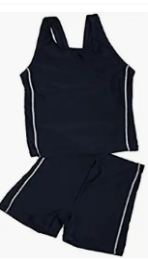 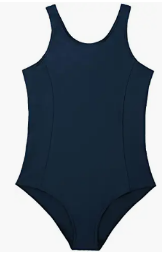 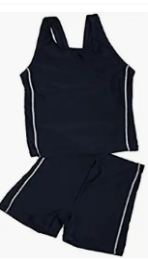 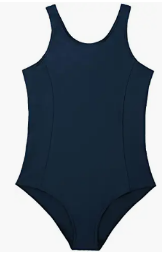 　の は 、、どちらでも いいです。　に を つけてください。（と で うと とれません）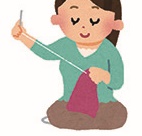 　は の に きい を つけてください。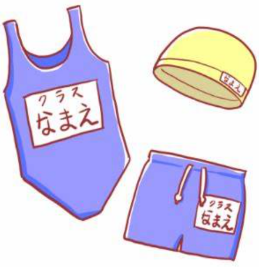 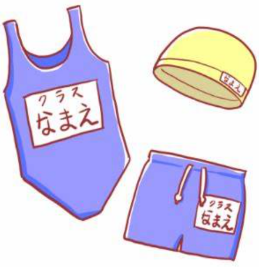 が あるは さい を に つけてください。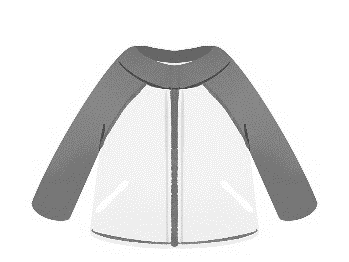 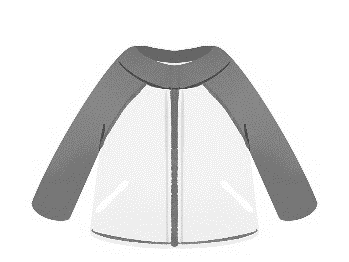 は さい を に つけてください。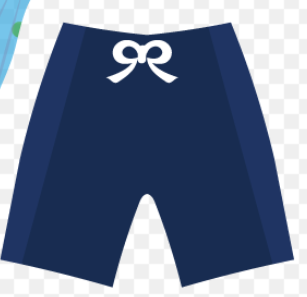 の 　は でも いいです。もし、しい を う は、〇を ってください。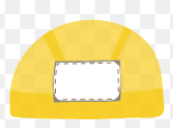 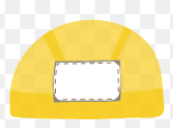 かぶったとき、が えるように、に を いてください。★ぐに を  の に れます。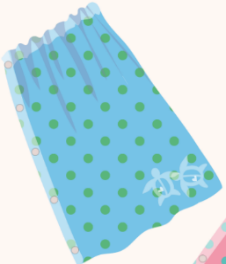 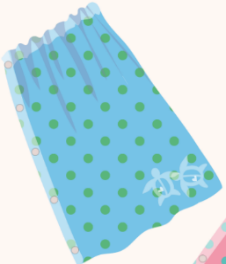 　が っている きが いいです。（えやすいです）を れる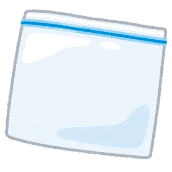 　が れないように するための です。　                